 招商安博灵活配置混合型证券投资基金2024年第1季度报告2024年03月31日基金管理人：招商基金管理有限公司 基金托管人：中国银行股份有限公司 送出日期：2024年4月19日 重要提示基金管理人的董事会及董事保证本报告所载资料不存在虚假记载、误导性陈述或重大遗漏，并对其内容的真实性、准确性和完整性承担个别及连带责任。基金托管人中国银行股份有限公司根据本基金合同规定，于2024年4月18日复核了本报告中的财务指标、净值表现和投资组合报告等内容，保证复核内容不存在虚假记载、误导性陈述或者重大遗漏。基金管理人承诺以诚实信用、勤勉尽责的原则管理和运用基金资产，但不保证基金一定盈利。基金的过往业绩并不代表其未来表现。投资有风险，投资者在作出投资决策前应仔细阅读本基金的招募说明书。本报告中财务资料未经审计。本报告期自2024年1月1日起至3月31日止。基金产品概况主要财务指标和基金净值表现主要财务指标单位：人民币元注：1、上述基金业绩指标不包括持有人认购或交易基金的各项费用，计入费用后实际收益水平要低于所列数字；2、本期已实现收益指基金本期利息收入、投资收益、其他收入(不含公允价值变动收益)扣除相关费用和信用减值损失后的余额，本期利润为本期已实现收益加上本期公允价值变动收益。基金净值表现本报告期基金份额净值增长率及其与同期业绩比较基准收益率的比较招商安博灵活配置混合A招商安博灵活配置混合C自基金合同生效以来基金累计净值增长率变动及其与同期业绩比较基准收益率变动的比较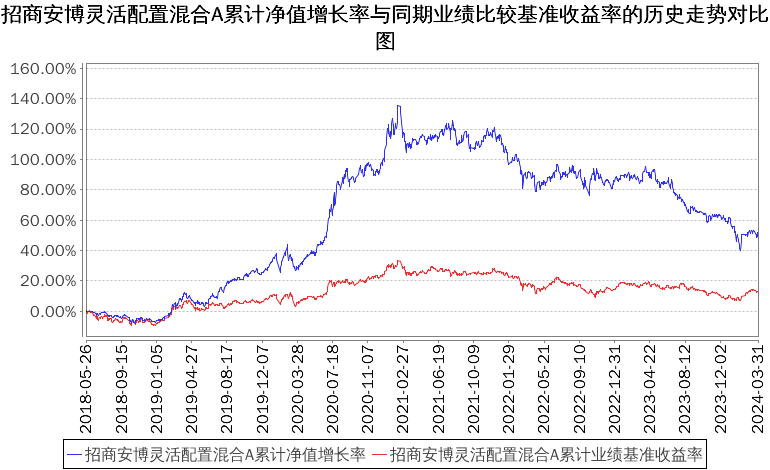 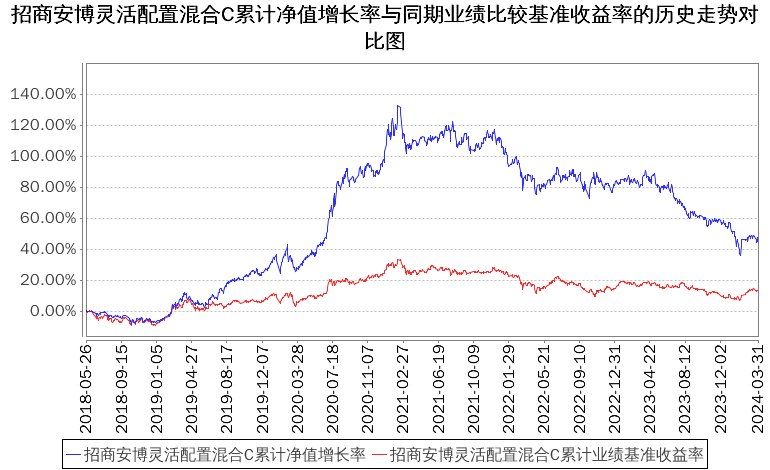 管理人报告基金经理（或基金经理小组）简介注：1、本基金首任基金经理的任职日期为本基金合同生效日，后任基金经理的任职日期以及历任基金经理的离任日期为公司相关会议作出决定的公告（生效）日期；2、证券从业年限计算标准遵从中国证监会《证券基金经营机构董事、监事、高级管理人员及从业人员监督管理办法》中关于证券从业人员范围的相关规定。管理人对报告期内本基金运作遵规守信情况的说明基金管理人声明：在本报告期内，本基金管理人严格遵守《中华人民共和国证券投资基金法》、《公开募集证券投资基金运作管理办法》等有关法律法规及其各项实施准则的规定以及本基金的基金合同等基金法律文件的约定，本着诚实信用、勤勉尽责的原则管理和运用基金资产，在严格控制风险的前提下，为基金持有人谋求最大利益。本报告期内，基金运作整体合法合规，无损害基金持有人利益的行为。基金的投资范围以及投资运作符合有关法律法规及基金合同的规定。公平交易专项说明公平交易制度的执行情况基金管理人已建立较完善的研究方法和投资决策流程，确保各投资组合享有公平的投资决策机会。基金管理人建立了所有组合适用的投资对象备选库，制定明确的备选库建立、维护程序。基金管理人拥有健全的投资授权制度，明确投资决策委员会、投资组合经理等各投资决策主体的职责和权限划分，投资组合经理在授权范围内可以自主决策，超过投资权限的操作需要经过严格的审批程序。基金管理人的相关研究成果向内部所有投资组合开放，在投资研究层面不存在各投资组合间不公平的问题。异常交易行为的专项说明基金管理人严格控制不同投资组合之间的同日反向交易，严格禁止可能导致不公平交易和利益输送的同日反向交易。确因投资组合的投资策略或流动性等需要而发生的同日反向交易，基金管理人要求相关投资组合经理提供决策依据，并留存记录备查，完全按照有关指数的构成比例进行投资的组合等除外。本报告期内，本基金各项交易均严格按照相关法律法规、基金合同的有关要求执行，本公司所有投资组合参与的交易所公开竞价同日反向交易不存在成交较少的单边交易量超过该证券当日成交量的5%的情形。报告期内未发现有可能导致不公平交易和利益输送的重大异常交易行为。报告期内基金投资策略和运作分析在2023年报展望中，我们认为“2024年将延续2023年下半年以来的恢复态势，同时我们也认为联储受通胀约束降低之后大概率将在2024年二季度后进入降息周期，在较为友好的外部环境下我们对权益资产取得较好表现有信心”。实际运行下来，一季度经济呈现出企稳但结构性差异的特点——工业品库存和价格数据显示仍处于“被动累库”状态、地产销售和新开工仍延续下滑、3月PMI数据因为出口等因素有回升。主要宽基指数的运行与展望有一定偏差，以2月5日为界呈现V字形走势，小盘、成长风格的中证2000、创业板综、中证1000等指数期间跌幅过20%，中证红利、上证指数等相对强势；结构上，机械、家电、煤炭和银行等出海逻辑或红利扩散品种较集中板块涨幅10%以上，有色、公用事业和通信等跟随上涨，医药-12%领跌，电子-10.45%、计算机-10.51%波动较大,房地产及产业链仍未有起色。宏观环境的变化在一季度的主要大宗商品表现上有所映射，全球定价以及对美元政策敏感的黄金、铜和油等分别上涨3%~11%不等，但同期黑色链如铁矿石、焦煤、螺纹钢等均有不同程度下跌。组合管理上，坚持“敬畏周期的力量，严选具备弱化周期能力的行业和公司，力求在合理价格买入等待价值实现”的投资想法，坚持一直以来“结构均衡、严选成长”的策略。具体操作上，在1月底2月初市场给出较高风险溢价补偿的情况下适当增加权益仓位，新增方向为电力设备出海和资源品；继续看好部分新材料、医药个股的机会。报告期内基金的业绩表现报告期内，本基金A类份额净值增长率为-6.14%，同期业绩基准增长率为2.62%，C类份额净值增长率为-6.26%，同期业绩基准增长率为2.62%。报告期内基金持有人数或基金资产净值预警说明报告期内，本基金未发生连续二十个工作日出现基金份额持有人数量不满二百人或者基金资产净值低于五千万元的情形。投资组合报告报告期末基金资产组合情况报告期末按行业分类的股票投资组合报告期末按行业分类的境内股票投资组合金额单位：人民币元报告期末按行业分类的港股通投资股票投资组合本基金本报告期末未持有港股通投资股票。报告期末按公允价值占基金资产净值比例大小排序的前十名股票投资明细金额单位：人民币元报告期末按债券品种分类的债券投资组合金额单位：人民币元报告期末按公允价值占基金资产净值比例大小排名的前五名债券投资明细金额单位：人民币元报告期末按公允价值占基金资产净值比例大小排名的前十名资产支持证券投资明细本基金本报告期末未持有资产支持证券。报告期末按公允价值占基金资产净值比例大小排序的前五名贵金属投资明细本基金本报告期末未持有贵金属。报告期末按公允价值占基金资产净值比例大小排名的前五名权证投资明细本基金本报告期末未持有权证。报告期末本基金投资的股指期货交易情况说明报告期末本基金投资的股指期货持仓和损益明细本基金本报告期末未持有股指期货合约。本基金投资股指期货的投资政策为更好地实现投资目标，本基金在注重风险管理的前提下，以套期保值为目的，适度运用股指期货、国债期货等金融衍生品。本基金利用金融衍生品合约流动性好、交易成本低和杠杆操作等特点，提高投资组合运作效率。本基金采取套期保值的方式参与股指期货的投资交易，以管理市场风险和调节股票仓位为主要目的。报告期末本基金投资的国债期货交易情况说明本期国债期货投资政策为更好地实现投资目标，本基金在注重风险管理的前提下，以套期保值为目的，适度运用股指期货、国债期货等金融衍生品。本基金利用金融衍生品合约流动性好、交易成本低和杠杆操作等特点，提高投资组合运作效率。报告期末本基金投资的国债期货持仓和损益明细本基金本报告期末未持有国债期货合约。本期国债期货投资评价本基金本报告期未持有国债期货合约。投资组合报告附注报告期内基金投资的前十名证券除思源电气（证券代码002028）、招商南油（证券代码601975）、中集集团（证券代码000039）外其他证券的发行主体未有被监管部门立案调查，不存在报告编制日前一年内受到公开谴责、处罚的情形。1、思源电气（证券代码002028）根据2023年11月10日发布的相关公告，该证券发行人因违反交通法规被中华人民共和国洋山港海事局处以罚款。2、招商南油（证券代码601975）根据2023年7月26日发布的相关公告，该证券发行人因违反交通法规被中华人民共和国宁波海事局处以罚款。根据2023年8月3日发布的相关公告，该证券发行人因未依法履行职责被上海证券交易所上市公司管理一部给予警示。根据2023年10月30日发布的相关公告，该证券发行人因未依法履行职责被中华人民共和国金山海事局处以罚款。3、中集集团（证券代码000039）根据2024年2月24日发布的相关公告，该证券发行人因信息披露虚假或严重误导性陈述被深圳证监局给予警示。对上述证券的投资决策程序的说明：本基金投资上述证券的投资决策程序符合相关法律法规和公司制度的要求。本基金投资的前十名股票没有超出基金合同规定的备选股票库，本基金管理人从制度和流程上要求股票必须先入库再买入。其他资产构成金额单位：人民币元报告期末持有的处于转股期的可转换债券明细本基金本报告期末未持有处于转股期的可转换债券。报告期末前十名股票中存在流通受限情况的说明本基金本报告期末投资前十名股票中不存在流通受限情况。开放式基金份额变动单位：份基金管理人运用固有资金投资本基金情况基金管理人持有本基金份额变动情况本报告期内基金管理人无运用固有资金投资本基金的情况。基金管理人运用固有资金投资本基金交易明细本报告期内基金管理人无运用固有资金投资本基金的交易明细。影响投资者决策的其他重要信息报告期内单一投资者持有基金份额比例达到或超过百分之二十的情况注：报告期末持有份额占比按照四舍五入方法保留至小数点后第2位。备查文件目录备查文件目录1、中国证券监督管理委员会批准设立招商基金管理有限公司的文件；2、中国证券监督管理委员会批准招商安博灵活配置混合型证券投资基金设立的文件；3、《招商安博灵活配置混合型证券投资基金基金合同》；4、《招商安博灵活配置混合型证券投资基金托管协议》；5、《招商安博灵活配置混合型证券投资基金招募说明书》；6、基金管理人业务资格批件、营业执照。存放地点招商基金管理有限公司地址：深圳市福田区深南大道7088号查阅方式上述文件可在招商基金管理有限公司互联网站上查阅，或者在营业时间内到招商基金管理有限公司查阅。投资者对本报告书如有疑问，可咨询本基金管理人招商基金管理有限公司。客户服务中心电话：400-887-9555网址：http://www.cmfchina.com招商基金管理有限公司2024年4月19日 基金简称招商安博灵活配置混合招商安博灵活配置混合基金主代码002628002628交易代码002628002628基金运作方式契约型开放式契约型开放式基金合同生效日2018年5月26日2018年5月26日报告期末基金份额总额52,730,649.65份52,730,649.65份投资目标本基金通过将基金资产在不同投资资产类别之间灵活配置，在控制下行风险的前提下，力争为投资人获取稳健回报。本基金通过将基金资产在不同投资资产类别之间灵活配置，在控制下行风险的前提下，力争为投资人获取稳健回报。投资策略本基金在大类资产配置过程中，注重平衡投资的收益和风险水平，以实现基金份额净值的稳定增长。具体包括：1、资产配置策略；2、股票投资策略；3、债券（不含可转换公司债）投资策略；4、可转换公司债投资策略；5、资产支持证券投资策略；6、权证投资策略；7、期货投资策略；8、存托凭证投资策略。本基金在大类资产配置过程中，注重平衡投资的收益和风险水平，以实现基金份额净值的稳定增长。具体包括：1、资产配置策略；2、股票投资策略；3、债券（不含可转换公司债）投资策略；4、可转换公司债投资策略；5、资产支持证券投资策略；6、权证投资策略；7、期货投资策略；8、存托凭证投资策略。业绩比较基准沪深300指数收益率*50%+中债综合指数收益率*50%沪深300指数收益率*50%+中债综合指数收益率*50%风险收益特征本基金是混合型基金，预期收益和预期风险高于货币市场基金和债券型基金，低于股票型基金。本基金是混合型基金，预期收益和预期风险高于货币市场基金和债券型基金，低于股票型基金。基金管理人招商基金管理有限公司招商基金管理有限公司基金托管人中国银行股份有限公司中国银行股份有限公司下属分级基金的基金简称招商安博灵活配置混合A招商安博灵活配置混合C下属分级基金的交易代码002628002629报告期末下属分级基金的份额总额47,248,713.93份5,481,935.72份主要财务指标报告期（2024年1月1日－2024年3月31日）报告期（2024年1月1日－2024年3月31日）主要财务指标招商安博灵活配置混合A招商安博灵活配置混合C1.本期已实现收益-9,476,885.10-1,637,263.912.本期利润-4,971,387.28-1,157,648.203.加权平均基金份额本期利润-0.1046-0.14604.期末基金资产净值74,709,802.568,318,276.575.期末基金份额净值1.58121.5174阶段份额净值增长率①份额净值增长率标准差②业绩比较基准收益率③业绩比较基准收益率标准差④①-③②-④过去三个月-6.14%1.11%2.62%0.51%-8.76%0.60%过去六个月-8.62%0.90%-0.30%0.46%-8.32%0.44%过去一年-20.51%0.84%-3.62%0.44%-16.89%0.40%过去三年-28.57%0.90%-9.29%0.53%-19.28%0.37%过去五年38.19%1.00%8.58%0.59%29.61%0.41%自基金合同生效起至今51.60%0.96%13.32%0.61%38.28%0.35%阶段份额净值增长率①份额净值增长率标准差②业绩比较基准收益率③业绩比较基准收益率标准差④①-③②-④过去三个月-6.26%1.11%2.62%0.51%-8.88%0.60%过去六个月-8.85%0.90%-0.30%0.46%-8.55%0.44%过去一年-20.92%0.84%-3.62%0.44%-17.30%0.40%过去三年-29.63%0.90%-9.29%0.53%-20.34%0.37%过去五年34.77%1.00%8.58%0.59%26.19%0.41%自基金合同生效起至今47.18%0.96%13.32%0.61%33.86%0.35%姓名职务任本基金的基金经理期限任本基金的基金经理期限证券从业年限说明姓名职务任职日期离任日期证券从业年限说明张西林本基金基金经理2018年6月14日-13男，硕士。2010年6月加入上海申银万国证券研究所有限公司，历任交通运输行业分析师、高级分析师、资深高级分析师及现代服务业研究部副总监；2015年11月加入招商基金管理有限公司，曾任招商中小盘精选混合型证券投资基金、招商丰泰灵活配置混合型证券投资基金(LOF)、招商稳兴混合型证券投资基金、招商品质领航混合型证券投资基金基金经理，现任研究部副总监兼招商安博灵活配置混合型证券投资基金、招商安泰偏股混合型证券投资基金、招商均衡成长混合型证券投资基金基金经理。序号项目金额（元）占基金总资产的比例（%）1权益投资63,365,171.8273.88其中：股票63,365,171.8273.882基金投资--3固定收益投资6,014,767.127.01其中：债券6,014,767.127.01      资产支持证券--4贵金属投资--5金融衍生品投资--6买入返售金融资产14,009,894.3016.34其中：买断式回购的买入返售金融资产--7银行存款和结算备付金合计2,101,950.762.458其他资产272,906.740.329合计85,764,690.74100.00代码行业类别公允价值（元）占基金资产净值比例（％）A农、林、牧、渔业1,272,925.001.53B采矿业4,074,210.004.91C制造业41,271,521.3249.71D电力、热力、燃气及水生产和供应业--E建筑业--F批发和零售业1,890,900.002.28G交通运输、仓储和邮政业8,074,000.009.72H住宿和餐饮业1,488,942.001.79I信息传输、软件和信息技术服务业1,353,728.001.63J金融业--K房地产业--L租赁和商务服务业--M科学研究和技术服务业2,185,939.502.63N水利、环境和公共设施管理业--O居民服务、修理和其他服务业--P教育--Q卫生和社会工作--R文化、体育和娱乐业1,753,006.002.11S综合--合计63,365,171.8276.32序号股票代码股票名称数量（股）公允价值（元）占基金资产净值比例（％）1605016百龙创园226,8405,577,995.606.722601975招商南油1,529,5005,429,725.006.543600150中国船舶78,6002,908,200.003.504000975银泰黄金154,0002,785,860.003.365000039中集集团259,2002,480,544.002.996002028思源电气37,6002,242,840.002.707300723一品红82,7002,100,580.002.538688269凯立新材70,4781,984,660.482.399300699光威复材63,5121,930,764.802.3310300866安克创新24,9001,924,272.002.32序号债券品种公允价值（元）占基金资产净值比例（％）1国家债券6,014,767.127.242央行票据--3金融债券--其中：政策性金融债--4企业债券--5企业短期融资券--6中期票据--7可转债（可交换债）--8同业存单--9其他--10合计6,014,767.127.24序号债券代码债券名称数量（张）公允价值（元）占基金资产净值比例（％）101970323国债1059,0006,014,767.127.24序号名称金额（元）1存出保证金23,243.412应收清算款246,008.753应收股利-4应收利息-5应收申购款3,654.586其他应收款-7其他-8合计272,906.74项目招商安博灵活配置混合A招商安博灵活配置混合C报告期期初基金份额总额47,960,428.418,215,925.71报告期期间基金总申购份额158,734.851,648,915.86减：报告期期间基金总赎回份额870,449.334,382,905.85报告期期间基金拆分变动份额（份额减少以"-"填列）--报告期期末基金份额总额47,248,713.935,481,935.72投资者类别报告期内持有基金份额变化情况报告期内持有基金份额变化情况报告期内持有基金份额变化情况报告期内持有基金份额变化情况报告期内持有基金份额变化情况报告期末持有基金情况报告期末持有基金情况投资者类别序号持有基金份额比例达到或者超过20%的时间区间期初份额申购份额赎回份额持有份额份额占比机构120240101-2024033118,942,965.74--18,942,965.7435.92%产品特有风险产品特有风险产品特有风险产品特有风险产品特有风险产品特有风险产品特有风险产品特有风险本基金存在单一投资者持有基金份额比例达到或超过20%的情况，可能会出现集中赎回甚至巨额赎回从而引发基金净值剧烈波动，甚至引发基金的流动性风险，基金管理人可能无法及时变现基金资产以应对基金份额持有人的赎回申请，基金份额持有人可能无法及时赎回持有的全部基金份额。本基金存在单一投资者持有基金份额比例达到或超过20%的情况，可能会出现集中赎回甚至巨额赎回从而引发基金净值剧烈波动，甚至引发基金的流动性风险，基金管理人可能无法及时变现基金资产以应对基金份额持有人的赎回申请，基金份额持有人可能无法及时赎回持有的全部基金份额。本基金存在单一投资者持有基金份额比例达到或超过20%的情况，可能会出现集中赎回甚至巨额赎回从而引发基金净值剧烈波动，甚至引发基金的流动性风险，基金管理人可能无法及时变现基金资产以应对基金份额持有人的赎回申请，基金份额持有人可能无法及时赎回持有的全部基金份额。本基金存在单一投资者持有基金份额比例达到或超过20%的情况，可能会出现集中赎回甚至巨额赎回从而引发基金净值剧烈波动，甚至引发基金的流动性风险，基金管理人可能无法及时变现基金资产以应对基金份额持有人的赎回申请，基金份额持有人可能无法及时赎回持有的全部基金份额。本基金存在单一投资者持有基金份额比例达到或超过20%的情况，可能会出现集中赎回甚至巨额赎回从而引发基金净值剧烈波动，甚至引发基金的流动性风险，基金管理人可能无法及时变现基金资产以应对基金份额持有人的赎回申请，基金份额持有人可能无法及时赎回持有的全部基金份额。本基金存在单一投资者持有基金份额比例达到或超过20%的情况，可能会出现集中赎回甚至巨额赎回从而引发基金净值剧烈波动，甚至引发基金的流动性风险，基金管理人可能无法及时变现基金资产以应对基金份额持有人的赎回申请，基金份额持有人可能无法及时赎回持有的全部基金份额。本基金存在单一投资者持有基金份额比例达到或超过20%的情况，可能会出现集中赎回甚至巨额赎回从而引发基金净值剧烈波动，甚至引发基金的流动性风险，基金管理人可能无法及时变现基金资产以应对基金份额持有人的赎回申请，基金份额持有人可能无法及时赎回持有的全部基金份额。本基金存在单一投资者持有基金份额比例达到或超过20%的情况，可能会出现集中赎回甚至巨额赎回从而引发基金净值剧烈波动，甚至引发基金的流动性风险，基金管理人可能无法及时变现基金资产以应对基金份额持有人的赎回申请，基金份额持有人可能无法及时赎回持有的全部基金份额。